Annual Assessment Report for 2018-2019 AY  Reports completed on assessment activities carried out during the 2018-2019 AY will be due  September 30th 2019 and must be e-mailed to the Director of Assessment, Dr. Melissa Jordine  (mjordine@mail.fresnostate.edu).  Provide detailed responses for each of the following questions within this word document. Please  do NOT insert an index or add formatting. Furthermore, only report on two or three student  learning outcomes even if your external accreditor requires you to evaluate four or more  outcomes each year. Also be sure to explain or omit specialized or discipline-specific terms.  Department/Program: ___Plant Science__________________ Degree ___B.S.__  Assessment Coordinator: ______Florence Cassel S., _______________  UG Assessment Committee:____Florence Cassel S., Dave Goorahoo, Margaret Ellis______  1. Please list the learning outcomes you assessed this year.  The following learning outcome was assessed for the 2018-2019 AY:  SLO 1.4a- Students in the Plant Health option will describe, synthesize and apply methods to  manage plant health considering environmental and economic constraints.  2. What assignment or survey did you use to assess the outcomes and what method  (criteria or rubric) did you use to evaluate the assignment? Please describe the  assignment and the criteria or rubric used to evaluate the assignment in detail and,  if possible, include copies of the assignment and criteria/rubric at the end of this  report.  Learning outcome SLO 1.4a  The PLTH 109 (Diagnostics and Control of Plant Diseases) Disease diagnostic report was  selected to assess SLO 1.4a. On this outcome, we expected that all students score at least 80%  on the disease diagnostic report, thereby achieving an overall “B (80%)” grade in the assignment.  The complete guidelines and rubric used for the assignment are shown in Attachments 1-6. In  summary, the primary purpose of the assignment was to develop the student’s ability and skills  to diagnosis fungal, bacterial, and viral plant pathogens and from those diagnoses to be able to  recommend a management plan to a grower. Upon successful completion of the assignment, the  students would have:  • Developed skills in the laboratory and field that can be applied for the identification of  important plant pathogens that affect major crops in California;  • Prescribed effective and environmentally responsible plant disease management strategies. Page 1 of 16 09‐30‐2019‐PS‐UG Assessment Report for 2018‐19 AY  • Effectively wrote a diagnostic lab report as done by university plant diagnostic clinics and  conveyed the confidence in the diagnosis in writing so that growers can make informed decisions  on management.  Students were required to compile a “Disease Diagnostic Report” from diagnostic activities that  were completed in the class. These diagnostic activities included a series of exercises  (Attachments 1-5) for diagnosing plant diseases and providing management recommendations  that were compiled into a report. This assignment tested student’s abilities to use their prior  knowledge gained from the prerequisite course PLTH 106 (Plant Pathology) to diagnose  diseased plant samples and to learn how to effectively report those results and provide feedback  and management plans to a potential client (grower) considering environmental and economic  constraints. The rubric followed to evaluate the “Disease Diagnostic Report” is shown in  Attachment 6. The assignment was reviewed by the three members of the Plant Science  Undergraduate Assessment Committee- Drs. Florence Cassel S, Dave Goorahoo and Margaret  Ellis, in an effort to assess the student’s ability to convey information regarding disease  management options to a grower after conducting diagnostic tests.  3. What did you learn from your analysis of the data? Please include sample size (how  many students were evaluated) and indicate how many students (number or  percentage instead of a median or mean) were designated as proficient.  PLTH 109 is an upper division elective for students expected to be employed in the agricultural  sector. Hence, the UG assessment coordinators strongly believe that it is critical that students  perform above the “satisfactory C grade” in the disease diagnostic report. The primary goal of  SLO 1.4a is that the students in the Plant Health option will be able to describe, synthesize and  apply methods to manage plant health considering environmental and economic constraints.  The summary of ALL scores obtained for the twenty-four students enrolled in the course is  provided in Attachment 7. The mean (± Std. Dev.) grade for the assignment was 85.9% (± 6.1%)  with total scores ranging from 99% to 75%. Twenty of the 24 students scored at least 80% in the  assignment, which meant that 83% of the students in the course met our expected outcome of  attaining a “B” grade. According to the University grading system, a “B” grade is indicative that  the student is “Very Good” and “has demonstrated a high level of competence, showing  sustained superiority in meeting all stated course objectives and responsibilities and exhibiting a  high degree of intellectual initiative” (Fresno State Academic Regulations,  http://fresnostate.edu/catalog/academic-regulations/index.html#grading-policies). In addition, six  students (25%) scored more than 90% in the assignment, thereby indicating that they  “demonstrated the highest level of competence, showing sustained superiority in meeting all  stated” assignment objectives and guidelines. Four students (17% of the class) scoring between  75 and 79% in the assignment, which is accepted as a “C” grade implying that the student has  “demonstrated a satisfactory level of competence, showing an adequate level of understanding of  course”. Page 2 of 16 09‐30‐2019‐PS‐UG Assessment Report for 2018‐19 AY  Overall, students were able to clearly explain the exercises they had completed in the class,  however, in a few cases some of the recommendation made based on their results needed to be  stronger. Also, some students could have done a better job using language to convey how  confident they were in their disease diagnosis. This is important when talking with or making  recommendations to a grower so that they can weigh the environmental aspects and economics  of their management decisions. Overall the results from the students’ Disease Diagnostic Reports  were strong.  4. What changes, if any, do you recommend based on the assessment data?  The PLTH 109 course was revised for 2020 to include a laboratory component. Many of the  steps in the activities for the Disease Diagnostic Reports were shortened or not done due to time  constraints in a lecture setting. By adding a lab, students will have more hands-on experience and  be able to complete all or most components in their diagnostic activities. This will allow students  to gain a deeper understanding of the subject matter and can benefit the final outcome of their  Disease Diagnosis Reports.  5. If you recommended any changes in your response to Question 4 in last year’s  assessment report, what progress have you made in implementing these changes? If  you did not recommend making any changes in last year’s report please write N/A  as your answer to this question.  N/A – A different learning outcome was assessed last year.  6. What assessment activities will you be conducting during the next academic year?  Since our undergraduate curriculum has just been revised (see section 7), the members of the  Plant Science Undergraduate Assessment Committee will conduct an evaluation of our  curriculum map and of the SLOs listed in our SOAP and thenceforth decide on the assessment  activities for the next academic year.  7. What progress have you made on items from your last program review action plan?  Since our last assessment report, our undergraduate curriculum has been revised. This revision  was a direct response to the recommendations made in the department's most recent program  review, considerable faculty input, survey of similar Plant Science undergraduate degrees  nationwide, and industry needs for a trained and modernized workforce in Plant Science. This  revised curriculum provides a better "...balance between science theory and practical experience"  and a more direct path to degree completion. Page 3 of 16 09‐30‐2019‐PS‐UG Assessment Report for 2018‐19 AY  Key changes to the curriculum include:  ∙ Combining the Crop Production Management option and Plant Health Option into one  Plant Science degree;  ∙ Addition of a Crop Nutrition course in the major requirements;  ∙ Reintroduction of Plant Propagation into the major requirements;  ∙ Removal of the 2- prefix limit for electives;  ∙ Unifying the course prefixes to either PLANT or MEAG;  ∙ lntegrating the Chancellor's office mandates for General Education courses;  ∙ Addition of MATH 11 for B4 GE and as a prerequisite for PLANT 99;  ∙ Removal of BIOL 10 as a required prerequisite. Page 4 of 16 09‐30‐2019‐PS‐UG Assessment Report for 2018‐19 AY  Attachment 1  Disease Diagnostic Report Instructions – Spring 2019  The assignment will include completion of diagnostic tests to determine unknown pathogens and  a report on your finding. Below are the guidelines.  Students will work in groups of two. You must report on the following exercises that we  completed in class on fungi, bacteria, viruses, and molecular diagnostics.  For each exercise, please include the following sections in your reports.  1. An introduction about the pathogen you detected. Is this disease common in California?  What are the signs and symptoms? What is the disease lifecycle? You could start by  looking up the disease on the UC Davis IPM webpage.  http://www.ipm.ucdavis.edu/PMG/selectnewpest.tomatoes.html  2. The material and methods you used to detect the pathogen. Please be as detailed as  possible.  3. What were your results? How confident are you in these results? What other tests might  increase the confidence that these results are correct?  4. Based on your diagnosis what recommendations would you give to a grower about  managing the pathogen.  The report will be a total of 200 points and is due on March 25. The report should be a  minimum of 4 pages single-spaced (1 pages per pathogen). You can also include pictures in your  reports to help explain results. Pictures do not count as part of the page limit requirement.  Page 5 of 16 09‐30‐2019‐PS‐UG Assessment Report for 2018‐19 AY  Attachment 2  Exercise 1: PLTH 109 – Spring 2019  Diagnosing Fungal Diseases in the Lab  The first step in diagnosing any diseased plant material is to look at and record all observable  symptoms and signs. Next take the plant specimen and observe the specimen for any evidence of  pathogens/insects/mites under the dissecting microscope. Specifically, for fungal pathogens you  may see signs of hyphae or spores on or near the infected material. To take a closer look at the  infected material examine under the compound microscope. To do this you can make a free section mount slide by cutting small sections of the plant material near the edge of a lesion or  infected plant material. Carefully place the sections on a glass slide with a drop of water and a  cover slip. You may also make a tape mount slide (detail below) to capture any spores or hyphae  observed under the dissecting scope. If no sporulation or obvious signs are observed, you can try  and induce sporulation in a moisture incubator for 1-3 days. You might also try and isolate the  pathogen onto synthetic medium from the infected tissue either before or after sporulation  induced by the moisture chamber. To further ID your pathogen, you can use a dichotomous key  to identify your specimen based on morphological features observed. Other diagnostic tests  could include using molecular techniques such as PCR. To make sure the pathogen you isolated  is responsible for the symptoms you observe you could carry out the inoculation and isolation  steps to complete Koch’s postulates.  Preparing specimens for viewing under the compound microscope:  1. Please take a microscope slide a place a drop of water onto the slide.  2. Take a piece of clear tape and gently press the tape on to a growing culture.  3. Place the tape with the fungus on the microscope slide with the drop of water.  4. Observe your specimen under the compound scope.  5. Take another microscope slide and place a drop of water on the slide.  6. Take a very small piece of the fungal culture with a sterile dissecting needle (use same  techniques as described above for fungal transfers).  7. Place the piece fungal side up on the microscope slide and gently press the cover slip  over the specimen. A pencil tip eraser is a good tool to use to press down on the  specimen, and so not to crack the cover slide.  8. Observe your specimen under the compound scope.  Today we will try to identify two unknown fungal pathogens using a dichotomous key. Please  answer the following while trying to key out the fungi.  Does it produce septate or aseptate hyphae?  Are any asexual fruiting structures produced?  What is the color of the conidia?  Do the conidia have septations?  How are the conidia produced?  What does the conidiophore look like (branched, unbranched)? Page 6 of 16 09‐30‐2019‐PS‐UG Assessment Report for 2018‐19 AY  Next oranges have been brought in for you to diagnose. Please consider the following techniques  discussed in lecture. Materials will be provided for the following tests that may be used to  identify the putative plant pathogen from the oranges.  1. Moisture chamber  2. Isolations on to Potato Dextrose Agar + acid  3. Tape mount slides  Next week use the dichotomous key to key out the fungus you isolated from the oranges. What  was it?  Page 7 of 16 09‐30‐2019‐PS‐UG Assessment Report for 2018‐19 AY  Attachment 3  Exercise 2: PLTH 109 – Spring 2019  Diagnosing Bacterial Diseases in the Lab  I. Observation and Isolation from Diseased Plant Material  A bacterial streaming test is one of the first tests that you can do to identify a possible bacterial  plant pathogen. To prepare a specimen for observation take a sterile scalpel and slice a thin  section of plant material including both unhealthy and healthy tissue. Next, make a wet mount  slide by placing the cut plant section and a drop of water on the slide and cover with a cover slip.  Immediately examine the slide under a compound microscope. Start with 10X and look for  evidence on all edges of the plant section for bacterial streaming. In the suspected area increase  the magnification to 40X.  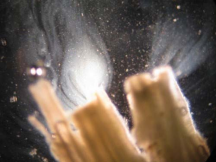 http://www.oardc.ohio-state.edu/sallymiller/images/500px-bacterial_streaming.jpg  To isolate bacteria from an infected host surface, sterilize the sample with 70% EtOH and dry  with a Kimiwipe. On a sterile surface using aseptic techniques cut and weight 0.2 g of diseased  plant tissue and place into a flask containing 125 ml potassium phosphate buffer. Shake at 200  rpm for 30 minutes. Separate liquid from plant material and centrifuge samples at maximum  speed for 15 minutes. Discard supernatant and suspend in 1 ml sterile water. Next make a 10-fold  serial dilution in sterile water down to 10-6. Streak the dilutions 10-3, 10-4, 10-5, and 10-6 on  nutrient agar or another media of choice. Incubate for a number of hours and select single  colonies and transfer to new media. Page 8 of 16 09‐30‐2019‐PS‐UG Assessment Report for 2018‐19 AY  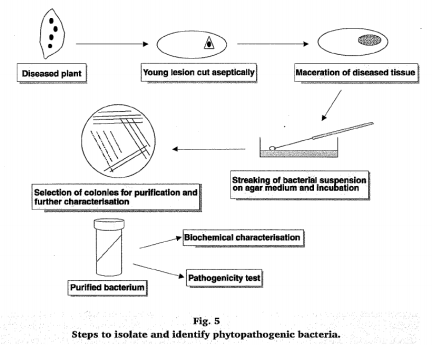 Page 9 of 16 09‐30‐2019‐PS‐UG Assessment Report for 2018‐19 AY II. Identification of Plant Pathogenic Bacteria  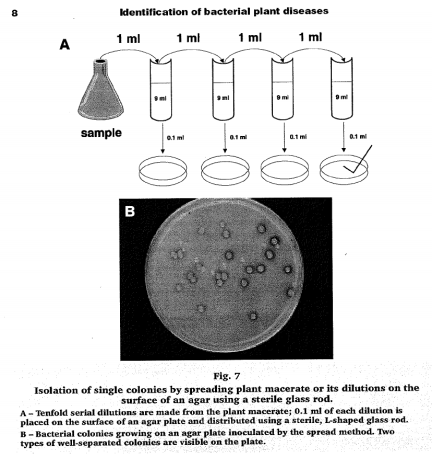 KOH Test  A 3% solution of potassium hydroxide disrupts the outer membrane of Gram-negative bacteria  creating a viscous or gooey solution. Gram-positive bacteria do not have an outer membrane so  the cells stay intact. To test a sample:  1. Place a drop of 3% KOH onto a glass slide.  2. Take a colony of bacteria using a sterile wire loop.  3. Mix the bacteria into the KOH.  4. Lift the loop from the slide.  Can you lift the bacteria from the slide with the loop? Page 10 of 16 09‐30‐2019‐PS‐UG Assessment Report for 2018‐19 AY  Hugh-Leifson Test – Utilization of Glucose  Used to identify Erwinia and related species that are fermentative anaerobic. To test bacteria:  1. Heat tubes in boiling water for 10 minutes to remove oxygen.  2. Cool to room temperature and using a sterile loop inoculate 2 tubes with the bacteria  unknowns.  3. Cover one tube with sterile mineral oil to induce anaerobic conditions.  4. Incubate 72 hours and examine for color change  Carbohydrate Utilization Open Tube Closed Tube  Fermentative Yellow Yellow  Oxidative Yellow near surface Green  Neither Blue/Green Green  Pectate Lyase Test  Soft rot bacteria such as Pectobacterium carotovorum subsp. carotovorum secrete pectic  enzymes that results in tissue maceration and cell death. To test for these bacteria:  1. Take a slice of potato (5-7 mm) and surface sterilize by alcohol flaming.  2. Aseptically place the flamed potato in a plate containing a wetted sterile filter paper.  3. Make a small cut into the center of the potato, not all the way through.  4. Take a loop full of bacteria and place in a sterile 2 mL tube containing 100 ul sterile  water. Vortex samples and pipette 50 ul into the depression on the potato.  5. Seal Petri dish and incubate at room temperature for 24 hours and observe results.  References:  Schaad, N.W., Jones, J.B., and Chun, W. 2001. Laboratory Guide for Identification of Plant  Pathogenic Bacteria. 3rd ed. APS Press.  Plant Pathology 685 Diagnostic Field Plant Pathology Laboratory Manual. Sally A. Miller et al.  2009  Page 11 of 16 09‐30‐2019‐PS‐UG Assessment Report for 2018‐19 AY  Attachment 4  Exercise 3: PLTH 109 – Spring 2019  DAS ELISA  Objective: To detect the Apple mosaic virus (ApMV) from rose leaves on campus.  Material:  Antibody-coated wells  PBST Buffer (Wash Buffer) (1X)  ECl Buffer (1X)  PNP Buffer (1X)  General Extract Buffer (GEB 1X)  Positive and Negative Controls  Airtight container for incubations  Distilled water  Paper towels  Micropipette and micropipette tips  Mortar and pestle  Procedure:  1. Follow the instructions provided by Agdia Inc.  2. Prior to the class the plate will be coated with the capture antibody  3. You will be provided with plant samples. Follow the instructions by Agdia starting with  the section grind and dilute samples.  4. Take a prepared test strip from instructor that has already incubated for 2 hours and  continue with the enzyme conjugation steps.  5. Take a second prepared test strip from the instructor that has incubated for 2 hours and  complete the PNP substrate steps.  Questions to address in your final report.  1. What were your results?  2. How does a DAS ELISA work?  3. What is a positive result?  4. What would be a false positive? False negative?  Page 12 of 16 09‐30‐2019‐PS‐UG Assessment Report for 2018‐19 AY  Attachment 5  Exercise 4: PLTH 109 – Spring 2019  Molecular Systematics Lab  Objective: To amplify a race specific amplicon of Fusarium oxysporum f. sp. vasinfectum race 4.  Methods:  1. DNA extraction  2. Polymerase chain reaction  3. Run PCR product on an agarose gel  1. DNA Extraction – See PrepMan Ultra Directions  2. Polymerase Chain Reaction:  a. Thaw the 5X Buffer, MgCl2, primers, and dNTPs on ice. Keep the Taq polymerase in the  freezer (-20°C) until ready to add to the master mix.  b. Prepare the appropriate amount of master mix for 2 samples. Below is the recipe for one  sample. Make sure to cross of each reagent as you add it to a 1.5 ml tube making sure you  add everything to the master mix, otherwise your reaction will not work.  PCR: 25μL per reaction   Sterile deionized water 9.0μL x 2 = 18μL   5X Colorless GoTaq Reaction buffer 5.0μL x 2 = 10μL   MgCl2, 25 mM 2.5μL x 2 = 5μL   dNTP, containing 2.0 mM each 1.0μL x 2 = 2μL  Primers: 5 pmol  Forward primer (R4f) 2.5μL x 2 = 5μL  Reverse primer (R4r) 2.5μL x 2 = 5μL   GoTaq Taq polymerase (Promega) 0.5μL x 2 = 1μL   DNA (20-50 ng total) 2.0μL  Total 25.0μl  c. Add 23 μL of the master mix to 3 PCR tubes.  d. Add a 2 μL of a DNA sample to each PCR tube.  e. Add samples to the Thermocycler and run the following PCR program  PCR Thermocycler parameters   Denature: 94°C for 3 min  10 cycles: Denaturation 94°C for 30 sec   Annealing 59°C for 30 sec   Extension 72°C for 30 sec Page 13 of 16 09‐30‐2019‐PS‐UG Assessment Report for 2018‐19 AY  25 cycles: Denaturation 90°C for 30 sec   Annealing 59°C for 30 sec  Extension 72°C for 15 sec  Final extension: 72°C for 1 min  Final Hold at 4°C  Yang, M.E., et al. 2006. Beltwide Cotton Conferences. pp 93-96.   Page 14 of 16 09‐30‐2019‐PS‐UG Assessment Report for 2018‐19 AY  Attachment 6  Rubric for the PLTH 109 Disease Diagnostic Report– Spring 2019  The assignment is a total of 200 pts.  For each of the four exercises (50 pts.), students will be graded on the content in the following  sections. Students will lose points for excessive grammar mistakes.  1. Introduction (10 pts.) – the significance of the disease in California and the impact to  California agriculture, common signs and symptoms of the disease, and the disease life  cycle should be covered. Students will be graded on accuracy and content.    2. Material and methods (10 pts.) – the material and methods should be detailed enough  that someone could repeat or have a clear understanding of the procedures used.  3. Results (12 pts.) – the results should be clearly explained. Using figures might help to  convey results. Language should be used to convey the confidence in the results as  provided in lecture 1.  4. Recommendations (13 pts.) – management strategies should be discussed that a grower  might use given the results from the disease diagnosis. Students will be graded on the  accuracy and content of the recommendation. Recommendations should include  environmental and economic constraints.  5. References (5 pts.) – Students must reference all material used in their reports using a  standard format such as MLA.  The report will be a total of 200 points and is due on March 25. The students will lose 10 pts.  each day the report is late. The report should be a minimum of 4 pages single-spaced (1 pages  per pathogen). You can also include pictures in your reports to help explain results. Pictures do  not count as part of the page limit requirement.  Page 15 of 16 09‐30‐2019‐PS‐UG Assessment Report for 2018‐19 AY  Attachment 7  Summary of ALL grades for PLTH 109 –Disease Diagnostic Report - Spring 2019  Student  Diagnostic  Report (pts)  Diagnostic  Report (%)  1 176 88.0  2 177 88.5  3 160 80.0  4 193 96.5  5 158 79.0  6 163 81.5  7 180 90.0  8 198 99.0  9 180 90.0  10 180 90.0  11 173 86.5  12 163 81.5  13 150 75.0  14 177 88.5  15 167 83.5  16 173 86.5  17 176 88.0  18 150 75.0  19 160 80.0  20 158 79.0  21 180 90.0  22 179 89.5  23 173 86.5  24 179 89.5  Count 24 24  Mean 171.8 85.9  Std. Dev. 12.1 6.1  Std. Error 2.5 1.2  Maximum 198 99  Minimum 150 75 Page 16 of 16 09‐30‐2019‐PS‐UG Assessment Report for 2018‐19 AY  